ESCOLA _________________________________DATA:_____/_____/_____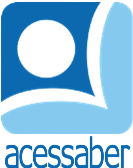 PROF:_______________________________________TURMA:___________NOME:________________________________________________________Problemas sobre divisõesCada pacote de adesivos contém 45 adesivos e eles serão divididos igualmente entre 9 crianças. Quantos adesivos cada criança receberá?R:Em uma festa, há 60 balões e eles serão divididos igualmente em grupos com 10 balões cada. Quantos grupos serão formados?R:Maria comprou 54 figurinhas e quer distribuí-las igualmente entre suas 6 amigas. Quantas figurinhas cada amiga receberá?R: Em uma gincana, há 63 pontos e eles serão divididos igualmente entre 9 equipes. Quantos pontos cada equipe receberá?R: Em um viveiro, há 56 pássaros e eles serão colocados em gaiolas com 8 pássaros cada. Quantas gaiolas serão necessárias?R: